О мерах по реализации решения Собрания депутатов Юнгинского сельского поселения Моргаушского района Чувашской Республики от  18.05.2020г. № С-13/1    «О внесении изменений в решение  Собрания депутатов Юнгинского сельского поселения Моргаушского района Чувашской Республики от  14.12.2020 г. № С-6/1 «О бюджете Юнгинского сельского поселения Моргаушского района Чувашской  Республики на 2021 год и плановый период 2022 и 2023 годов»        В соответствии с решением  Собрания  депутатов Юнгинского сельского поселения Моргаушского района Чувашской Республики   от 18.05.2020г. № С-13/1 «О внесении изменений в решение Собрания депутатов Юнгинского сельского поселения Моргаушского района Чувашской Республики от 16.12.2019 г. № С-57/1 «О бюджете  Юнгинского сельского поселения Моргаушского района Чувашской Республики на 2021 год и плановый период 2022 и 2023 годов»  администрация Юнгинского сельского поселения Моргаушского района Чувашской Республики п о с т а н о в л я е т:1. Принять к исполнению бюджет Юнгинского сельского поселения Моргаушского района Чувашской Республики на 2021 год и плановый период 2022 и 2023 годов с учетом изменений, внесенных в решение Собрания депутатов Юнгинского сельского поселения Моргаушского района Чувашской Республики от     18.05.2020г. № С-13/1 «О внесении изменений в решение Собрания депутатов Юнгинского сельского поселения Моргаушского района Чувашской Республики от 14.12.2020 г. № С-6/1 «О бюджете Юнгинского сельского поселения Моргаушского района Чувашской Республики на 2021 год и плановый период 2022 и 2023 годов» (далее – Решение о бюджете);2. Утвердить прилагаемый перечень мероприятий по реализации Решения о бюджете согласно приложению.3. Получателям средств бюджета Юнгинского сельского поселения Моргаушского района Чувашской Республики обеспечить своевременное финансирование всех расходов и не допускать образования просроченной кредиторской задолженности.Глава Юнгинского сельского поселения                                                                        Н. Е. КудряшовПриложение к постановлению администрации Юнгинского сельского поселения Моргаушского района Чувашской Республики от  18.05.2021 г. № 22ПЕРЕЧЕНЬмероприятий по реализации решения Собрания депутатов Юнгинского сельского поселения Моргаушского района Чувашской Республики от 18.05.2020г. № С-13/1   «О внесении изменений в решение Собрания депутатов Юнгинского сельского поселения Моргаушского района Чувашской Республики от 14.12.2020 г. № С-6/1 «О бюджете Юнгинского сельского поселения Моргаушского района Чувашской Республики на 2021 год и плановый период 2022 и 2023 годов»Чăваш РеспубликиМуркаш районěЮнкă ял поселенийěнадминистрацийě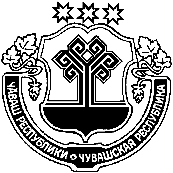 Чувашская РеспубликаМоргаушский районАдминистрация Юнгинского сельского поселенияЙЫШĂНУПОСТАНОВЛЕНИЕ2021 ç. майен 18 – мĕшĕ  № 22Юнкӑ сали        18 мая 2021 г. № 22село Юнга№№Наименование мероприятияСрок реализацииОтветственный исполнитель1Представление в финансовый отдел администрации Моргаушского района Чувашской Республики сводных справок об изменении бюджетной росписи по главному распорядителю средств бюджета Юнгинского сельского поселения Моргаушского района Чувашской Республики, справок об изменении бюджетных ассигнований по получателям бюджетных средств по установленным формам до 20 мая 2021 г.Администрация Юнгинского сельского поселения Моргаушского района Чувашской Республики, МАУ «Центр финансового и ресурсного обеспечения» Моргаушского района Чувашской Республики» (по соглашению)2Внесение изменений в сводную бюджетную роспись бюджета Юнгинского сельского поселения Моргаушского района Чувашской Республики на 2021 год и плановый период 2022 и 2023 годовдо 21 мая 2021 г.Финансовый отдел администрации Моргаушского района Чувашской Республики 3Представление в финансовый отдел администрации Моргаушского района Чувашской Республики уточненных бюджетных смет получателей бюджетных средствдо 24 мая2021 г.Администрация Юнгинского сельского поселения Моргаушского района Чувашской Республики, МАУ «Центр финансового и ресурсного обеспечения» Моргаушского района Чувашской Республики» (по соглашению)